2025/26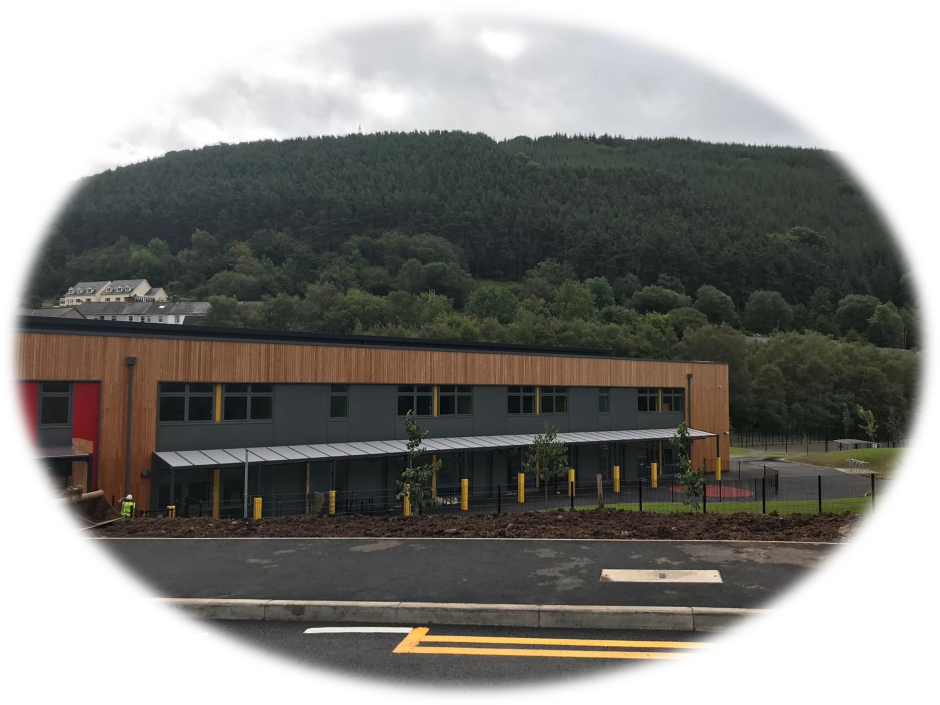 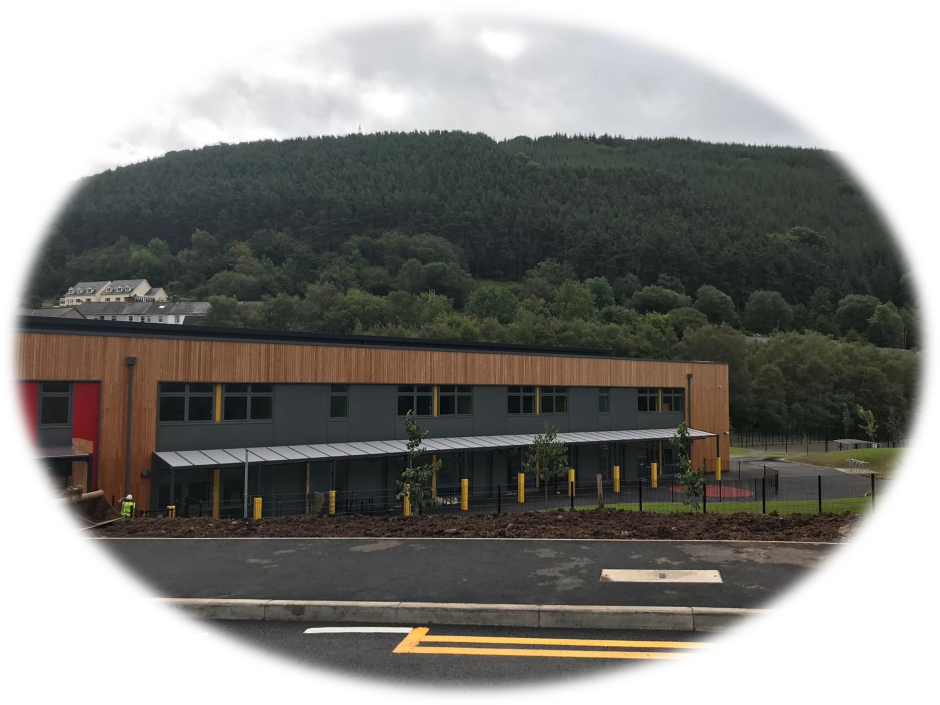 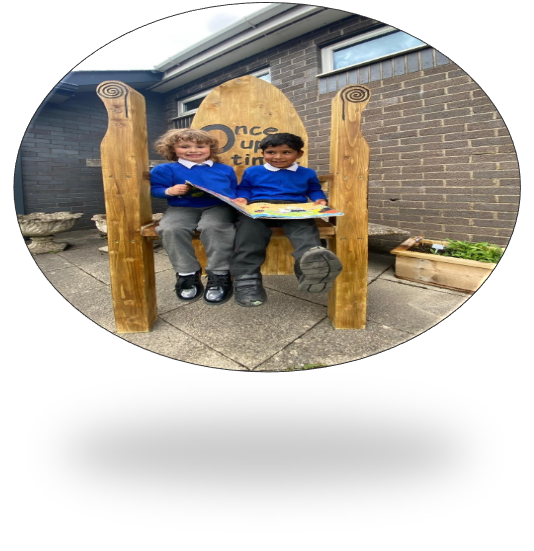 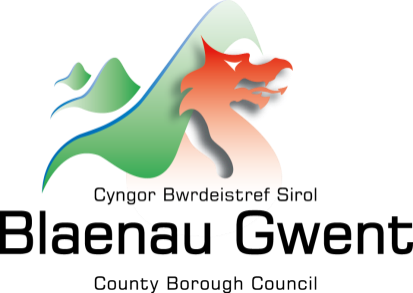 Y broses ymgynghori Yn unol â Chod Derbyn i Ysgolion Llywodraeth Cymru (2013), mae Cyngor Bwrdeistref Sirol Blaenau Gwent yn ymgynghori ar ei drefniadau derbyn yn flynyddol, gan geisio, lle bo modd, adlewyrchu amserlenni rowndiau derbyn awdurdodau derbyn cyfagos. Bydd y trefniadau derbyn cydgysylltiedig yn pennu’r dyddiad yr anfonir ffurflenni cais at rieni yn ogystal â chyhoeddi dyddiad cau y cytunwyd arno (am ragor o wybodaeth, cyfeiriwch at dudalen 13).Bydd yr ymgynghoriad yn dechrau ddydd Mawrth 6 Chwefror 2024 ac yn dod i ben am 5pm ddydd Iau 29 Chwefror 2024. Yna bydd y trefniadau derbyn yn cael eu cyhoeddi ar 15 Ebrill 2024, sef y flwyddyn cyn rownd derbyniadau 2025/2026. Bydd yr awdurdod lleol yn sicrhau bod yr wybodaeth ganlynol yn cael ei darparu yn ystod y broses ymgynghori: i) Niferoedd derbyn pob ysgol ii) Gweithdrefnau ymgeisio a’r amserlen ar gyfer y broses dderbyn iii) Y meini prawf i’w cymhwyso i geisiadau os bydd mwy o geisiadau ar gyfer ysgol na’r lleoedd sydd ynddi iv) Trefniadau ar gyfer rhestrau aros a sut maent yn gweithredu v) Trefniadau ar gyfer prosesu ceisiadau hwyr vi) Manylion ynghylch sut y bydd rhieni’n cael eu hysbysu am benderfyniad ar eu cais, yn ogystal â gweithdrefnau apelio pe bai eu cais yn aflwyddiannus Polisi Derbyn Arfaethedig Blaenau Gwent ar gyfer Addysg Statudol 2025/26Cyflwyniad / dibenMae gofyniad ar Gyngor Bwrdeistref Sirol Blaenau Gwent, ar ffurf cyfarwyddeb gan Lywodraeth Cymru, i ddatblygu, adolygu ac ymgynghori ar Bolisi Derbyn i Ysgolion Blaenau Gwent ar gyfer Addysg Feithrin a Statudol yn flynyddol. Diben y polisi dan sylw yw arwain a llywio’r swyddogaeth derbyniadau statudol o fewn Blaenau Gwent, gan sicrhau cyfle cyfartal i bob disgybl presennol a darpar ddisgybl. *Sylwch fod yr ysgolion nas cynhelir a ganlyn, a’r darparwyr addysg blynyddoedd cynnar nas cynhelir a ganlyn, yn gyfrifol am ddatblygu eu polisïau derbyn unigol eu hunain ac yn cael eu llywodraethu ganddynt:Meithrinfa AcornsYsgol Gynradd Gatholig yr Holl SeintiauYsgol Sefydledig Bryn-mawrCylch Meithrin BrynithelGofal Dydd Tiggy’sYsgol Gynradd Gatholig Sant JoseffYsgol Gynradd yr Eglwys yng Nghymru y Santes FairYsgol Gynradd Gatholig y Santes FairMae Polisi Derbyn Blaenau Gwent ar gyfer Addysg Feithrin (Anstatudol) a Statudol wedi’i ddiweddaru yn unol â’r niferoedd derbyn a gadarnhawyd a’r dyddiadau o rownd dderbyn 2024/25. Mae’r holl gynnwys arall yn aros yr un fath. Mae’r polisi’n cydymffurfio’n llawn â Chod Derbyn i Ysgolion (2013) a Chod Apelau Derbyn i Ysgolion (2013) Llywodraeth Cymru. Mae’r ddogfen hon yn amlinellu’r gofynion sy’n gysylltiedig â derbyniadau disgyblion a throsglwyddiadau / derbyniadau yn ystod y flwyddyn ar gyfer dyrannu lleoedd meithrin, cynradd ac uwchradd ym Mlaenau Gwent, a chanllawiau sy'n ymwneud â hwy. Amlinellodd Gweinidog Addysg a Sgiliau Cymru yn 2013 yr ystyriaethau allweddol canlynol o ran sut y dylid sicrhau cyfle cyfartal wrth ddyrannu lleoedd i ddisgyblion yn ystod y broses dderbyn: “Gall y broses o ddechrau mewn ysgol neu drosglwyddo rhwng ysgolion fod yn gyfnod o ansicrwydd neu bryder, felly mae’n hanfodol bod egwyddorion tegwch a didwylledd yn cael eu cymhwyso i bob agwedd ar dderbyniadau i ysgolion. Gall system dderbyn sy’n gweithio’n iawn ac sy’n adlewyrchu hyn chwarae rhan hanfodol wrth helpu i leihau pryderon. Mae’n hollbwysig er mwyn sicrhau cyfle cyfartal.” Y Gweinidog Addysg a Sgiliau (2013)2.	Mathau o dderbyniadau2.1 	Addysg feithrinMae’r cyngor yn darparu addysg feithrin ran-amser am ddim i bob plentyn ac mae gan bob plentyn hawl i le ar gyfer ‘plant sy’n codi’n 3 oed’ o ddechrau’r tymor yn dilyn eu trydydd pen-blwydd, naill ai mewn darpariaeth feithrin ysgol neu gan ddarparwr addysg blynyddoedd cynnar gyda sicrwydd ansawdd.  Mae lleoedd meithrin yn cael eu cynnig yn bennaf yn rhan amser (sesiynau yn y bore a/neu’r prynhawn sy’n amrywio ym mhob ysgol drwy gydol y flwyddyn). Mae plant yn dechrau mynychu dosbarthiadau meithrin yn 3 neu 4 oed.Mae tri derbyniad y flwyddyn ar gyfer disgyblion sy’n codi’n 3 oed, fel a ganlyn: Ionawr EbrillMedi*Sylwer bod y dyddiadau derbyn penodol yn newid yn flynyddol yn gysylltiedig â dyddiadau tymhorau ysgol. Mae’r dyddiadau hyn yn cael eu rhannu yn y llyfryn Cychwyn yn yr Ysgol ac ar ffurflenni cais meithrinfeydd, yn unol â’r rowndiau derbyn ar gyfer lleoedd mewn dosbarthiadau meithrin a derbyn ac ysgolion uwchradd. Mae rhai cyrff llywodraethu yn cynnig darpariaeth amser llawn a ariennir yn uniongyrchol o gyllideb yr ysgol. Mae’r hawl am le mewn meithrinfa ym Mlaenau Gwent yn rhan amser, sy’n cyfateb i 12.5 awr yr wythnos (2.5 awr y dydd), ac eithrio’r darpariaethau meithrin canlynol, sy’n cynnig:Ysgol Gynradd Blaen-y-cwm – lleoedd amser llawn i blant sy’n codi’n 3 oed a lleoedd meithrin amser llawnYsgol Gynradd Coed-y-garn – lleoedd meithrin amser llawnYsgol Gynradd Rhosyfedwen – lleoedd amser llawn i blant sy’n codi’n 3 oed a lleoedd meithrin amser llawnYsgol Gynradd Gatholig y Santes Fair – lleoedd amser llawn i blant sy’n codi’n 3 oed a lleoedd meithrin amser llawnYsgol Gynradd Gatholig Sant Joseff – lleoedd rhan-amser i blant sy’n codi’n 3 oed a lleoedd meithrin amser llawnYsgol Gymraeg Bro Helyg ac Ysgol Gymraeg Tredegar – lleoedd amser llawn i blant sy’n codi’n 3 oed a lleoedd meithrin amser llawn Mae’r rheoliadau sy’n ymwneud ag addysg feithrin yn benodol ac yn cadarnhau: NAD yw mynychu dosbarth meithrin yn rhoi blaenoriaeth i blentyn am le yn y grŵp blwyddyn derbyn. Mae angen cais ar wahân at y diben hwn.2.2	Cael lle mewn addysg gynraddMae plant yn gymwys i gael eu derbyn i’r ysgol ar ddechrau’r flwyddyn ysgol y mae eu pen-blwydd yn 5 oed ynddi (h.y. 1 Medi i 31 Awst yn gynwysedig).Mae yn erbyn y gyfraith atal eich plentyn rhag cael mynediad at addysg ar ddechrau’r flwyddyn ysgol y mae ei ben-blwydd yn 5 oed ynddi.  Rhaid i’r cyngor ddarparu lleoedd addysg ar gyfer derbyn pob plentyn yn y mis Medi yn dilyn eu pumed pen-blwydd; fodd bynnag, mae gan rieni / gwarcheidwaid neu ofalwyr yr hawl i wneud y canlynol:gofyn i’r dyddiad y derbynnir ei blentyn i’r ysgol gael ei ohirio tan y tymor ar ôl pen-blwydd y plentyn yn 5 oed; neugofyn bod eu plentyn yn cymryd y lle yn rhan amser tan y tymor ar ôl ei bumed pen-blwydd.2.2.1	Dyrannu lleoedd mewn ysgolion cynradd yng Nghymuned Ddysgu AbertyleriYn achos cyfnod cynradd Cymuned Ddysgu Abertyleri, yr awdurdod derbyn (Cyngor Blaenau Gwent) sy’n gyfrifol am leoli disgyblion yn y gymuned ddysgu. Yna mae tîm arwain a chorff llywodraethu Cymuned Ddysgu Abertyleri yn dyrannu safle i’r disgyblion hyn yn y gymuned ddysgu yn unol â’r meini prawf canlynol:Brodyr a chwiorydd ar y campws yn barod Y dalgylchSicrhau bod pob sesiwn yn aros o fewn y gymhareb athro i ddysgwr y cytunwyd arni  Unwaith y bydd y safle wedi’i gadarnhau, yna caiff y broses hysbysu ei gweinyddu gan yr awdurdod derbyn. Mae’r broses hon wedi’i sefydlu yn unol â phwynt 2.51 Cod Derbyn i Ysgolion Llywodraeth Cymru (2013), sy’n datgan:“Os oes ysgolion ar safleoedd rhanedig, dylai’r awdurdod derbyn yn y rhan fwyaf o achosion ddefnyddio’r trefniadau derbyn fel pe bai’r ysgol yn un uned. Dylent egluro i rieni bod ceisiadau derbyn yn cael eu gwneud i’r ysgol yn ei chyfanrwydd yn hytrach nag i safle penodol. Bydd y safle a fynychir gan blant yn fater i drefnwyr mewnol yr ysgol. Ni cheir apelio yn erbyn y safle a roddir.”Mae Polisi Trefniadaeth Ysgolion y cyngor (2015) yn argymell sicrhau y ceir yr ysgolion cywir o’r maint cywir yn y lleoedd cywir. Caiff yr holl gynigion trefniadaeth ysgolion eu hasesu yn unol â threfniadau’r cyngor ar gyfer derbyniadau a chynllunio lleoedd i ddisgyblion, i sicrhau bod digon o leoedd yn ysgolion Blaenau Gwent i ddarparu ar gyfer disgyblion lleol.2.2.2	Dyrannu lleoedd ysgol yn Ysgol Gymraeg Bro HelygYn achos addysg cyfrwng Cymraeg, yr awdurdod derbyn (Cyngor Blaenau Gwent) sy’n gyfrifol am osod disgyblion yn ffederasiwn Ysgol Gymraeg Bro Helyg ac Ysgol Gymraeg Tredegar. Yna bydd y disgyblion hyn yn cael lle ar gampws Blaenau neu Dredegar gan dîm arwain a chorff llywodraethu Ysgol Gymraeg Bro Helyg.Dylai rhieni nodi’n glir eu dewis wrth lenwi’r ffurflen dderbyn ar gyfer addysg cyfrwng Cymraeg.2.3	Cael lle mewn ysgol uwchraddMae plant / pobl ifanc yn trosglwyddo o’r ysgol gynradd i’r ysgol uwchradd ar ddechrau’r flwyddyn ysgol yn dilyn eu pen-blwydd yn 11 oed.2.3.1     Dyrannu lleoedd ysgol uwchradd 3-16 mewn ysgolion canolYn achos Cymuned Ddysgu Ebwy Fawr a Chymuned Ddysgu Abertyleri, bydd disgyblion sydd ar y gofrestr ym Mlwyddyn 6 yn y cyfnod cynradd yn trosglwyddo’n awtomatig i’r cyfnod uwchradd / cael lle yn awtomatig yn y cyfnod uwchradd. Yn yr achos hwn, nid oes angen cais derbyn ar wahân. *Sylwch fod angen gwneud cais i bob lleoliad uwchradd arall er mwyn i le gael ei ddyrannu. Wrth wneud cais am le mewn ysgol uwchradd arall, ni fydd lle ar gyfer y cyfnod uwchradd yn cael ei ddyrannu’n awtomatig. 2.3.2	Dyrannu lleoedd ysgol yn Ysgol Sefydledig Bryn-mawrYn achos Ysgol Sefydledig Bryn-mawr, yr awdurdod derbyn (Cyngor Blaenau Gwent) sy’n gyfrifol am leoli disgyblion yn yr ysgol ar ran tîm arwain a chorff llywodraethu Ysgol Sefydledig Bryn-mawr.2.4	Trosglwyddiadau yn ystod y flwyddyn (derbyniadau y gofynnir amdanynt y tu allan i’r rownd dderbyn arferol)Mae trosglwyddo / derbyn yn ystod y flwyddyn yn cyfeirio at geisiadau a wneir yn ystod y flwyddyn (yn ystod ac nid cyn y flwyddyn academaidd sy’n dechrau) ac y tu allan i’r rownd dderbyn arferol, h.y. disgyblion yn symud i’r fwrdeistref, disgyblion sy’n dymuno newid ysgol ac ati. Mae pob trosglwyddiad yn ystod y flwyddyn yn cael ei drin yn nhrefn y cyntaf i’r felin. Lle ceir mwy o geisiadau na nifer y lleoedd sydd ar gael, bydd y cyngor yn defnyddio ei feini prawf gordanysgrifio (gweler tudalen 12) er mwyn penderfynu ar ddyrannu lleoedd a/neu wrthod y cais.Mae ceisiadau’n cael eu prosesu o fewn 7-15 diwrnod gwaith o’u derbyn, mae’r cyngor yn cadarnhau lle, ac mae’r ysgol yn darparu cadarnhad o ddyddiad dechrau. Lle bo’n bosibl, y dyddiad dechrau a ddarperir gan yr ysgol yw o fewn deg diwrnod i gadarnhau dyrannu’r lle. O dan yr amgylchiadau canlynol, bydd y broses o ddyrannu lleoedd i ddisgyblion yn cael ei rheoli’n wahanol i gais trosglwyddo safonol:Disgyblion sy’n anodd eu lleoli – mae ymgeiswyr sy’n cael eu hystyried yn anodd eu lleoli yn perthyn i un neu fwy o’r categorïau a gyflwynir isod. Mae’r 14 categori yn cwmpasu amgylchiadau a/neu anghenion a fyddai’n sail i ddysgwr yn cael ei ystyried yn anodd ei leoli neu’n cyfrannu at ystyried hyn: Plant a gafodd eu gwahardd yn barhaol o’u lleoliad ysgol a gynhelir diwethaf ac sy’n gallu / yn barod i integreiddio i ysgol arallPlant sy’n dychwelyd o’r system cyfiawnder troseddol (yr ystad ddiogel)Plant sydd wedi dioddef troseddau difrifol (creulondeb i blant, herwgipio, troseddau rhywiol neu dreisgar, anffurfio organau cenhedlu benywod)Plant sy’n derbyn gofalPlant sydd wedi bod y tu allan i’r system addysg am fwy na dau fisPlant â phresenoldeb o dan 50%Plant ag anableddau neu gyflyrau meddygol sydd eisoes wedi effeithio ar eu presenoldeb neu eu cyfranogiad yn yr ysgolPlant gofalwyr, Sipsiwn, Roma, Teithwyr, plant y mae eu rhieni’n troseddu, ceiswyr lloches, a ffoaduriaid sydd wedi bod yn y DU am lai na dwy flynedd ac sydd angen mynediad â chymorth i'r ysgolPlant digartref sydd wedi’u lleoli mewn tai dros dro Plant sydd mewn lloches oherwydd trais domestigPlant pobl sydd yn lluoedd arfog y DU pan fydd newid lleoliad a orchmynnwyd gan y gwasanaeth yn arwain at angen i newid ysgol ac sydd wedi profi symudiadau lluosogPlant sydd wedi cael gwaharddiadau o ddeg diwrnod yn ystod y deuddeg mis diwethafPlant ar y gofrestr amddiffyn plantEfallai na fydd yn bosibl prosesu derbyniadau cymhleth ac anodd eu lleoli o fewn yr amserlen darged a amlinellwyd uchod. Mewn achosion o’r fath, byddai’r ymgeisydd yn cael gwybod am unrhyw gynnydd yn yr amserlenni prosesu o ran eu cais a’r broses ar gyfer rheoli’r cais. Byddai’r Panel Anghenion Dysgu Ychwanegol a’r Panel Dysgwyr Agored i Niwed yn gyfrifol am reoli ceisiadau fel yr amlinellir uchod (cyfeiriwch at Adran 2.6 isod am ragor o wybodaeth am y paneli).Fel rhan o’r broses o ddyrannu lleoedd trosglwyddo, bydd y cyngor yn cysylltu ag ysgol bresennol y plentyn neu berson ifanc i gael gwybodaeth er mwyn cefnogi a sicrhau trosglwyddiad esmwyth. Yna bydd yr wybodaeth hon yn cael ei rhannu gyda’r ysgol sy’n derbyn er mwyn gwneud yn siŵr ei bod yn barod i ddiwallu anghenion addysgol a dysgu’r disgybl ac unrhyw anghenion eraill a nodwyd wrth drosglwyddo. Cyfrifoldeb y rhiant / gwarcheidwad neu ofalwr yw hysbysu’r swyddog derbyn os nad yw’n dymuno trosglwyddo ei blentyn i’r ysgol newydd mwyach, fel y cadarnhawyd yn y llythyr cynnig. *Sylwch: Nid yw’r awdurdod derbyn yn annog trosglwyddiadau o un ysgol leol i’r llall, oherwydd yr aflonyddwch posibl y mae’n ei achosi i bob parti. Fodd bynnag, mae’n cydnabod y gallai fod angen y broses hon i roi anghenion y plentyn a/neu’r person ifanc yn gyntaf. Mae ymchwil flaenorol wedi pennu y gall y broses drosglwyddo amharu ar gyflawniad a llwyddiant addysgol disgybl oni bai fod amgylchiadau eithriadol, fel bod y trosglwyddiad er lles gorau’r plentyn / person ifanc. Mae trosglwyddiadau hefyd yn dibynnu (fel gyda derbyniadau cyffredinol) ar leoedd fod ar gael yn yr ysgol ddewisol. Anogir rhieni i drafod yn fanwl y rhesymau sy’n sail i’w dymuniad i newid ysgol gyda’r ysgol a'r awdurdod derbyn.Dylai rhieni hefyd ystyried, cyn gwneud cais i drosglwyddo, wahaniaethau yn y cwricwlwm sydd ar gael yn ysgol bresennol y plentyn a’r ysgol y gwneir cais am le ynddi, h.y. efallai na fydd yr ysgolion yn cynnig yr un pynciau ar lefel TGAU. 2.5	Ceisiadau am gael lle y tu allan i’r grŵp blwyddyn cronolegolPolisi’r cyngor yw bod plant yn cael eu derbyn i’w grŵp blwyddyn cronolegol. Dim ond mewn amgylchiadau eithriadol y bydd y cyngor yn cefnogi mynediad i grŵp blwyddyn nad yw o fewn y flwyddyn gronolegol. Er enghraifft, lle mae sail dystiolaeth briodol sy’n awgrymu nad yw’r grŵp blwyddyn cronolegol yn gallu diwallu anghenion y plentyn, e.e. am resymau meddygol, oherwydd afiechyd neu anghenion dysgu ychwanegol, a/neu os yw disgybl yn newydd i'r DU. Bydd angen tystiolaeth bod y lleoliad yn ‘hanfodol’ os gofynnir am le o’r math hwn. Bydd ymgeiswyr sy’n cyflwyno ceisiadau am fynediad i grŵp blwyddyn nad yw’n flwyddyn gronolegol ar gyfer y plentyn / person ifanc yn cael cyfle i rannu’r rhesymau sy’n sail i’w cais gyda’r cyngor. Ymgynghorir â phennaeth yr ysgol a ffafrir wrth brosesu’r cais a bydd ei farn yn cael ei hystyried fel rhan o’r broses benderfynu.Bydd gan rieni, gwarcheidwaid neu ofalwyr y gwrthodwyd lle iddynt yn yr ysgol ddewisol hawl statudol i apelio yn erbyn y penderfyniad a wnaed; fodd bynnag, nid oes hawl i apelio yn erbyn penderfyniad i wrthod lle mewn grŵp blwyddyn nad yw’n gronolegol.2.6	Symudiadau wedi’u rheoli, canolfannau adnoddau, ysgolion arbennig a lleoliadau cymhlethMae gan y cyngor bolisi ar waith sy’n sicrhau bod plant a phobl ifanc a allai elwa o’r hyn a elwir yn ‘symudiad wedi’i reoli’ yn gallu symud ysgolion mewn ffordd drefnus a chydgysylltiedig, gan sicrhau bod eu hanghenion yn cael eu diwallu’n briodol. Gelwir y polisi hwn yn Bolisi Symudiadau wedi’u Rheoli ac fe’i gweithredir trwy’r Panel Dysgwyr Agored i Niwed. Lle bo’n briodol, bydd y swyddog derbyn yn ystyried yr amgylchiadau unigol yn unol â Chod Derbyn i Ysgolion Llywodraeth Cymru (2013) ac, os yw’r ysgol yn orlawn, yn defnyddio ac yn gweithredu statws ‘disgybl a eithrir’ (am ragor o wybodaeth, gweler tudalen 27 o’r ddogfen Cod Derbyn i Ysgolion (2013) gan Lywodraeth Cymru a nodir uchod) er mwyn derbyn y disgybl. Mae’r Panel Dysgwyr Agored i Niwed yn cynnwys y cynrychiolwyr canlynol:Uwch-swyddog lles addysg – cadeirydd (yn absenoldeb yr uwch-swyddog lles addysg, bydd rheolwr y Gwasanaeth Cynhwysiant yn bresennol yn lle)Swyddog derbyn i ysgolionGwasanaeth IeuenctidPenaethiaid / uwch-arweinwyr a chydlynwyr ADY ysgolion yn ogystal â gweithwyr proffesiynol / swyddogion eraill yn ôl yr angen Mae gan y cyngor nifer o ganolfannau adnoddau ledled Blaenau Gwent i ddiwallu anghenion disgyblion ag ADY, gan gynnwys y rhai ag anawsterau gwybyddiaeth a dysgu neu anhwylder ar y sbectrwm awtistig. Bydd y Panel ADY yn ystyried canolfan adnoddau pan deimlir na all y lleoliad prif ffrwd ddiwallu anghenion y plentyn / person ifanc.Mae gan y cyngor ddwy ysgol arbennig hefyd:Ysgol Arbennig Pen-y-cwm, sy’n darparu ar gyfer plant a phobl ifanc ag anawsterau dysgu difrifol, dwys a lluosog ar draws yr ystod oedran o 3-19 oed Cymuned Ddysgu Canolfan yr Afon 3-16, sy’n darparu ar gyfer disgyblion ag anawsterau cymdeithasol, emosiynol ac ymddygiadol Mae’r holl leoliadau mewn canolfan adnoddau ac ysgolion arbennig yn cael eu cytuno a’u rheoli gan y Panel Anghenion Dysgu Ychwanegol, sy’n cynnwys y cynrychiolwyr isod:Rheolwr ADY – cadeirydd (yn absenoldeb y rheolwr ADY, bydd rheolwr y Gwasanaeth Cynhwysiant yn bresennol yn lle) Seicolegydd addysgSwyddog lles addysgPenaethiaidCydlynwyr ADY yn ogystal â gweithwyr proffesiynol / swyddogion eraill, neu wasanaethau arbenigol yn ôl yr angenOs yw’r cais ar gyfer Tŷ Afon, yna bydd hyn yn cael ei benderfynu gan y Panel Dysgwyr Agored i Niwed.Mae Tŷ Afon yn ddarpariaeth o fewn Cymuned Ddysgu Canolfan yr Afon 3-16. Mae’r ddarpariaeth hon ar gyfer dysgwyr sy’n dangos anawsterau sy'n gysylltiedig â lefelau uchel o bryder. Rhaid i fynediad fod trwy atgyfeiriad i’r Panel Dysgwyr Agored i Niwed.Disgwylir i atgyfeiriadau gael eu cefnogi gan y canlynol:Tystiolaeth glir o anhawster iechyd meddwl yr adroddwyd arni gan uwch-weithwyr proffesiynol CAMHS (Gwasanaethau Iechyd Meddwl Plant a’r Glasoed)Tystiolaeth o ymyrraeth barhaus gan CAMHS Gwybodaeth am waith sydd eisoes wedi’i wneud gan yr ysgol, gan gynnwys effaith y cyngor / strategaethau a roddwyd ar waith yn dilyn cyfranogiad y seicolegydd addysgTystiolaeth glir bod yr ysgol gartref wedi rhoi cynnig ar BOB dull posibl o ailennyn diddordeb y dysgwr ac wedi gwerthuso effaith y dulliau hynConsensws ymhlith gweithwyr proffesiynol cysylltiedig mai atgyfeiriad i Dŷ Afon sy’n debygol o fod y ffordd fwyaf effeithiol ymlaenNi ddylai fod gan y dysgwr unrhyw dystiolaeth o ymddygiad aflonyddgar neu ymosodol neu achosion o waharddiadauGwneir penderfyniadau ar sail meini prawf llym i sicrhau bod lleoliadau’n briodol. Rheolir prosesau gan y tîm ADY i sicrhau bod disgyblion ag anghenion dysgu ychwanegol yn cael eu derbyn mewn modd amserol wrth sicrhau bod yr holl anghenion a nodwyd yn cael eu diwallu gan yr ysgol sy’n derbyn. Cynhelir yr holl brosesau mewn ymgynghoriad â’r swyddog derbyn er mwyn llywio’r broses o ddyrannu a chynllunio lleoedd ysgol. Pan dderbynnir cais ar gyfer disgybl sydd wedi derbyn naill ai datganiad anghenion addysgol arbennig neu gynllun datblygu unigol (CDU) gan yr awdurdod lleol, rhennir y cais gyda’r tîm ADY. Yn seiliedig ar yr angen a nodir yn yr CDU, bydd y Panel ADY yn penderfynu ar y lleoliad. Mae Cod Derbyn i Ysgolion Llywodraeth Cymru yn nodi bod rhai categorïau o blant y mae’n rhaid i ysgolion eu derbyn yn ddi-oed, fel a ganlyn:Plant â datganiadau AAAPlant sydd ag CDU gan yr awdurdod lleolYn gyffredinol, ymdrinnir â derbyn plant â datganiadau AAA gan Ddeddf Addysg 1996. Ceir arweiniad ynglŷn â derbyn plant â datganiadau yng Nghod Ymarfer Anghenion Addysgol Arbennig Cymru. Yn sgil hynny, nid yw darpariaethau derbyn Deddf 1998 yn gyffredinol berthnasol i blant â datganiadau AAA. Mae adran 324 o Ddeddf Addysg 1996 yn mynnu bod angen i ysgol a gynhelir a enwir mewn datganiad AAA dderbyn y plentyn. Niall ysgolion wrthod derbyn y plentyn hyd yn oed petaent yn croesi eu nifer derbyn drwy wneud hynny. Os yw ALl wedi rhoi datganiad i blentyn ag AAA, mae’n gyfrifol am sicrhau bod darpariaeth addysgol arbennig ar gael ar gyfer y plentyn hwnnw. Mae’n bosibl y bydd yr ALl yn dewis ysgol benodol y mae’n ei hystyried yn addas ar gyfer anghenion y plentyn, ac yn enwi’r ysgol yn y datganiad. Rhaid i awdurdodau derbyn beidio ag anghofio’u dyletswyddau o ran Deddfwriaeth Cydraddoldebau a chanllawiau ar wella hygyrchedd ysgolion. Os bydd rhiant plentyn â datganiad AAA yn dymuno apelio yn erbyn yr ysgol a enwir yn y datganiad, neu yn erbyn y ffaith nad oes ysgol wedi’i henwi, dylid apelio iDribiwnlys Anghenion Addysgol Arbennig Cymru, nid i’r panel apelau derbyn. Mewn rhai achosion, gellir rhoi statws disgybl a eithrir i ddisgyblion yn unol â’r Cod Derbyn i Ysgolion, sy’n pennu:Oni ellir rhoi addysg i fathau arbennig o blant (“plant a eithrir”) yn yr ysgol mewn dosbarth babanod arall lle na chroesir y terfyn heb gymryd camau perthnasol a fyddai’n anfanteisiol o ran darparu addysg effeithlon neu ddefnyddio adnoddau’n effeithlon, ni cheir cyfrif y plant hynny at ddibenion penderfynu a yw’r terfyn o 30 disgybl wedi’i groesi ai peidio. Plant a eithrir yw:Plant y mae eu datganiadau AAA yn pennu ei bod yn rhaid iddynt gael eu haddysgu yn yr ysgol dan sylw, ac a gafodd eu derbyn i’r ysgol y tu allan i rownd derbyn arferol.Plant sy’n cael gofal gan awdurdodau lleol (plant sy’n derbyn gofal), neu sydd wedi peidio â chael gofal (plant a oedd yn arfer derbyn gofal) o ganlyniad i gael eu mabwysiadu neu eu lleoli gyda theulu neu i gael gwarcheidwad arbennig, ac sy’n cael eu derbyn i’r ysgol y tu allan i rownd derbyn arferol.Plant y gwrthodir eu derbyn i ysgol yn y lle cyntaf, ond y cynigir lle iddynt wedyn y tu allan i rownd derbyn arferol, yn sgil cyfarwyddyd panel apelau derbyn, neu oherwydd bod y sawl a wnaeth y penderfyniad gwreiddiol yn sylweddoli bod gwall wedi’i wneud o ran rhoi trefniadau derbyn yr ysgol ar waith.Plant a dderbynnir y tu allan i’r rownd derbyn arferol:y mae’r awdurdod lleol sy’n cynnal yr ysgol wedi cadarnhau na allant gael lle mewn unrhyw ysgol addas arall o fewn pellter rhesymol i’w cartref am eu bod wedi symud i’r ardal y tu allan i’r rownd derbyn arferol, neuy maent eisiau addysg grefyddol, neu addysg Gymraeg a’r ysgol dan sylw yw’r unig ysgol addas o fewn pellter rhesymol.Plant a gafodd eu derbyn i’r ysgol y tu allan i’r rownd derbyn arferol ar ôl i’r ysgol drefnu ei dosbarthiadau, ac ar ôl diwrnod cyntaf y flwyddyn ysgol, gan olygu y byddai’n rhaid i’r ysgol gymryd cam perthnasol pe na bai’r plant hynny yn ddisgyblion a eithrir.Plant y mae eu rhiant yn y lluoedd arfog ac a dderbynnir i’r ysgol y tu allan i’r rownd derbyn arferol.Plant y mae eu gefaill neu frawd neu chwaer arall o enedigaeth luosog yn cael eu derbyn fel disgyblion nas eithrir, fel y disgybl(ion) olaf i gael lle cyn cyrraedd y nifer derbyn.Plant sy’n ddisgyblion sydd wedi’u cofrestru mewn ysgolion arbennig, ond sy’n cael rhan o’u haddysg mewn ysgol brif ffrwd.Plant ag AAA sydd fel rheol yn cael eu haddysgu mewn uned arbennig mewn ysgol brif ffrwd, ond sy’n cael rhai o’u gwersi mewn dosbarth nad yw’n ddosbarth addysg arbennig.Plant y rhoddir gorchymyn mynychu’r ysgol iddynt:Os yw’n ymddangos i’r awdurdod lleol nad yw plentyn o oedran ysgol gorfodol yn cael addysg addas, naill ai drwy bresenoldeb rheolaidd yn yr ysgol neu fel arall, yna rhaid iddo ddechrau gweithdrefnau ar gyfer rhoi gorchymyn mynychu’r ysgol. Bydd y gorchymyn yn ei gwneud yn ofynnol i rieni’r plentyn gofrestru eu plentyn mewn ysgol a enwir. Os byddant yn methu â chydymffurfio â’r gorchymyn, gall y rhieni gael eu herlyn. Mae adran 437 o Ddeddf Addysg 1996 yn datgan mai’r awdurdod addysg lleol sy’n gyfrifol am nodi’r ysgol i’w henwi. Yr awdurdod addysg lleol sy’n gyfrifol am sicrhau bod enwi’r ysgol yn cydymffurfio â deddfwriaeth a chanllawiau statudol, h.y. rhaid mai dyma’r ysgol a enwir mewn unrhyw ddatganiad / CDU sydd gan y plentyn neu, fel arall, bydd yr ysgol ddalgylch neu’r ysgol leol agosaf yn cael ei henwi. Os bydd amgylchiadau eithriadol yn hysbys pam na fyddai enwi’r ysgol ddalgylch, neu’r ysgol agosaf, er lles gorau’r plentyn, bydd yr awdurdod addysg lleol yn enwi’r ysgol agosaf nesaf. Bydd gorchymyn mynychu’r ysgol, unwaith y caiff ei roi, yn parhau mewn grym hyd nes y bydd y plentyn yn rhoi’r gorau i addysg statudol neu y bydd yr awdurdod lleol yn ei ddirymu. Mae adran 439 o Ddeddf Addysg 1996 hefyd yn caniatáu i blant gael eu derbyn i ysgol lle byddai hyn yn arwain at fwy na’r nifer sefydlog o ddisgyblion. Bydd disgyblion a eithrir yn aros felly, ar ôl eu derbyn, am weddill eu hamser mewn dosbarth babanod neu nes bod niferoedd y dosbarth yn disgyn fel bod modd eu trefnu i gydymffurfio â’r terfyn ar gyfer maint dosbarthiadau babanod. Er enghraifft, os bydd plentyn nas eithrir yn gadael y dosbarth, neu os bydd dosbarth babanod ychwanegol yn cael ei greu neu athro ychwanegol yn cael ei benodi, bydd y plentyn hwnnw’n peidio â bod yn ddisgybl a eithrir. Rhaid i ddosbarthiadau gael eu trefnu er mwyn cydymffurfio â’r terfyn bob cyfle posibl.Nodweddir derbyniad cymhleth gan y ffaith na ellir diwallu anghenion a/neu amgylchiadau’r plentyn neu’r person ifanc o fewn y rownd dderbyn arferol a’r trefniadau derbyn cyffredinol. Mae achosion a nodweddir fel rhai cymhleth yn aml yn gofyn am ystyriaeth ofalus a chyfranogiad gan rwydwaith ehangach o bartneriaid, er mwyn sicrhau y gellir diwallu anghenion addysgol y plentyn mewn lleoliad ysgol priodol. Pan fo achos derbyn cymhleth y tu allan i gylch gorchwyl y Polisi Symudiadau wedi’u Rheoli a’r Panel Dysgwyr Agored i Niwed, bydd y swyddog derbyn yn cydlynu datblygiad gweithgor sy’n cyd-fynd ag anghenion y disgybl ac a fydd yn ystyried amgylchiadau’r darpar ddisgybl a sicrhau lleoliad ysgol priodol. Bydd derbyniadau cymhleth yn cael eu rheoli a'u prosesu yn unol â’r Cod Derbyn i Ysgolion (2013). Pan fydd yn briodol, gellir ceisio cyngor Llywodraeth Cymru yn unol â’r broses gwneud penderfyniadau.3.	Meini prawf derbyn ysgolionMae penderfynu ar dderbyniadau i ysgolion yn amrywio rhwng ysgolion a gynhelir gan awdurdodau lleol ac ysgolion nas cynhelir. Mae’r ysgolion ffydd, yr ysgol sefydledig a’r darparwyr addysg blynyddoedd cynnar nas cynhelir ym Mlaenau Gwent yn cynnal eu polisïau a’u meini prawf eu hunain. Mae’r rhain yn wahanol i feini prawf safonol y cyngor. Mae’r ysgolion ffydd a’r ysgol sefydledig hefyd yn gyfrifol am weinyddu eu gweithdrefnau trosglwyddo ac apelio eu hunain. Ar gyfer disgyblion lle mae ysgol ffydd yn ddewis cyntaf, dim ond mewn perthynas ag ysgolion ail a thrydydd dewis a gynhelir gan Flaenau Gwent y dylid cyflwyno ceisiadau i dîm trawsnewid addysg y cyngor. *Sylwch nad yw’r cyngor yn gallu dyrannu lleoedd i ddisgyblion o fewn yr ysgolion ffydd nas cynhelir a darparwyr addysg blynyddoedd cynnar nas cynhelir a ganlyn: Meithrinfa AcornsYsgol Gynradd Gatholig yr Holl SeintiauYsgol Sefydledig Bryn-mawrCylch Meithrin BrynithelGofal Dydd Tiggy’sYsgol Gynradd Gatholig Sant JoseffYsgol Gynradd yr Eglwys yng Nghymru y Santes FairYsgol Gynradd Gatholig y Santes FairYn ogystal, ni all y cyngor ddyrannu lleoedd i ddisgyblion mewn ysgolion y tu allan i Flaenau Gwent. Mae derbyniadau a lleoliadau ysgol y tu allan i’r sir yn cael eu rheoli gan awdurdod derbyn y fwrdeistref y maent yn byw ynddi, a/neu’r ysgolion eu hunain pan nad ydynt yn cael eu cynnal gan y cyngor. Mae’r cyngor yn gweithio ar y cyd â’r ysgolion ffydd a’r ysgol sefydledig a darparwyr addysg blynyddoedd cynnar nas cynhelir i sicrhau bod pob disgybl sy’n gwneud cais naill ai’n uniongyrchol drwy’r ysgolion / lleoliadau neu drwy brosesau’r cyngor yn cael lle. Mae trosglwyddiadau ac apeliadau yn destun monitro ar y cyd hefyd. Mae gan bob ysgol gyfyngiad ar nifer y plant y gall ddarparu ar eu cyfer fesul grŵp blwyddyn. Gelwir y terfyn hwn yn nifer derbyn cyhoeddedig (cyfeiriwch at Atodiad 1 y ddogfen hon am ragor o wybodaeth). Mae’r nifer derbyn yn ystyried y gofod ffisegol o fewn adeilad yr ysgol sy’n berthnasol i bob grŵp oedran, fel y’i pennir gan ganllawiau Mesur Capasiti Ysgolion yng Nghymru (2011). Mae dau ffigur yn deillio o’r fformiwla hon ar gyfer derbyniadau i ysgolion cynradd, sef y nifer derbyn ar gyfer dosbarthiadau meithrin a’r nifer derbyn ar gyfer dosbarthiadau derbyn. Mae’r ardal feithrin yn cynnwys y lle sydd ar gael ar gyfer yr holl ddisgyblion sy’n gymwys i fynychu dosbarth meithrin, sy’n cynnwys plant sy’n codi’n 3 oed (fel y nodir yn yr adran feithrin uchod). Ar gyfer yr ysgolion hynny sy’n cynnal sesiynau yn ystod y bore a’r prynhawn, mae’r nifer derbyn yn cael ei gymhwyso i bob sesiwn ac felly gellir ei ddyblu. Ar gyfer ysgolion uwchradd, mae’r ffigur a gafwyd yn dangos y nifer derbyn ar gyfer pob grŵp blwyddyn. Bob blwyddyn, gofynnir i ysgolion bob tymor yr hydref gadarnhau eu cynlluniau sesiynol ac ati ar gyfer y rownd dderbyn a chyfrifiadau capasiti, a gyflwynir wedyn yn y polisi derbyn ddwy flynedd cyn y flwyddyn academaidd y maent yn berthnasol iddi. Bydd ysgolion wedyn yn cael eu rhwymo gan y niferoedd derbyn ar gyfer lleoedd mewn ysgolion cynradd ac uwchradd. Yn achos derbyniadau meithrin anstatudol, cynghorol yw’r cyfrifiad capasiti yn seiliedig ar y canllawiau a nodir uchod. Os caiff ysgolion eu had-drefnu, bydd y trefniadau derbyn yn cael eu pennu a’u cadarnhau fel rhan o’r ymgynghoriad statudol a’r broses bontio. 4.	Sut i wneud cais am le mewn ysgol ym Mlaenau Gwent (ac eithrio’r ysgolion ffydd a darparwyr addysg blynyddoedd cynnar nas cynhelir)Mae’n ofynnol i rieni/gofalwyr wneud cais am le mewn ysgol. Dylid dychwelyd ffurflenni wedi’u cwblhau gyda thystiolaeth ategol erbyn y dyddiad cau fel y manylir yn Adran 6 (isod). Er mwyn prosesu cais sy’n gysylltiedig â dyrannu lle mewn ysgol, dim ond un o’r mathau canlynol o dystiolaeth ym mhob categori isod fydd ei angen i’w gyflwyno gyda’r ffurflen gais:Prawf preswylio (copïau o un o’r canlynol)Trwydded yrru ddilys, gan gynnwys trwydded bapurBil y dreth gyngor (ar gyfer y flwyddyn 2023/24)Hysbysiad budd-dal / credyd treth plant diweddar, yn enwi’r plentyn y gwnaed y cais ar ei gyferBiliau cyfleustodau (o fewn y tri mis diwethaf)Cerdyn meddygol y GIGPrawf o ddyddiad geni (copïau o un o’r canlynol)Tystysgrif geni plentynCerdyn meddygol y GIGPasbort dilys sy’n dangos dyddiad geni eich plentyn	Dylid gwneud ceisiadau i’r cyngor ar-lein drwy’r ddolen ganlynol:https://citizenportal.blaenau-gwent.gov.uk/CitizenPortal/cy/ Wrth wneud cais ar-lein, bydd ymgeiswyr yn cael cadarnhad ar unwaith bod eu cais wedi’i gyflwyno, yna bydd cadarnhad o leoliad disgybl yn cael ei anfon ar y dyddiad cynnig. Fel arall, gall rhieni ofyn am becyn cais gan y tîm derbyniadau ar (01495) 355340 neu drwy’r cyfeiriad e-bost canlynol: schooladmissions@blaenau-gwent.gov.uk Fel yr amlinellwyd yn flaenorol, mae gan yr ysgolion ffydd ym Mlaenau Gwent feini prawf ychwanegol, sy’n gysylltiedig â’u statws annibynnol, y mae angen eu cyflawni er mwyn i blentyn sicrhau lle. Ymdrinnir yn uniongyrchol â cheisiadau i ddarparwyr addysg blynyddoedd cynnar nas cynhelir gan y darparwyr dan sylw.Pan nad yw rhiant / gwarcheidwad neu ofalwr yn darparu’r dystiolaeth berthnasol, bydd y cais yn cael ei drin fel un anghyflawn hyd nes y daw’r holl dystiolaeth ategol i law. O ganlyniad, pe bai’r wybodaeth ategol yn dod i law ar ôl dyddiad cau’r rownd derbyniadau berthnasol, yna bydd hyn yn gwneud y cais yn gyflwyniad ‘hwyr’. Os na ddarperir yr wybodaeth ar gais cychwynnol, bydd y cyngor wedyn yn ceisio mynd ar ôl y rhiant / gwarcheidwad neu ofalwr am yr wybodaeth dair gwaith arall yn unig.Yn achos dyraniad dwbl o ganlyniad i gamgymeriad gweinyddol, byddai angen i’r cyngor sicrhau bod lleoedd digonol ar gael a dilyn y Cod Derbyn i Ysgolion a’r meini prawf gordanysgrifio er mwyn bodloni’r dewis cyntaf y gofynnwyd amdano.Cynhelir ymchwiliad mewn achosion lle amheuir twyll, neu lle mae cyhuddiadau o hawliadau twyllodrus wedi’u gwneud. Gellir tynnu lleoedd yn ôl os canfyddir bod rhieni / gwarcheidwaid neu ofalwyr wedi darparu gwybodaeth ffug yn fwriadol er mwyn cael mantais lle mewn ysgol benodol.Bydd angen ymgynghori ymhellach â’r tîm AAA ynghylch yr wybodaeth a ddarperir yn y cais mewn perthynas ag anghenion dysgu ychwanegol. Bydd hyn yn sicrhau darpariaeth a lleoliad effeithiol ac addas yn unol â’r anghenion addysgol ychwanegol a/neu bontio llwyddiannus i’r disgybl. 5.	Meini prawf gordanysgrifio meithrin, cynradd ac uwchradd ar gyfer y rownd derbyniadau arferolBydd yr awdurdod derbyn yn ystyried pob cais unigol a dderbynnir erbyn y dyddiad cau cyhoeddedig. Os yw nifer y ceisiadau ar gyfer ysgol unigol yn fwy na’r nifer derbyn, bydd y dyraniad lleoedd yn cael ei wneud gan ddefnyddio’r meini prawf canlynol, a restrir yn nhrefn blaenoriaeth isod:Plant sy’n derbyn gofal Rhoddir blaenoriaeth i blant sy’n derbyn gofal / a oedd yn derbyn gofal yn flaenorol (plant dan ofal yr awdurdod lleol), yn dilyn ymgynghoriad ar briodoldeb yr ysgol a enwir.Ystyr plant mewn gofal yw plant sydd yng ngofal awdurdod lleol yn unol ag adran 22 o Ddeddf Plant 1989.ii)	Ysgol ddalgylchPlant sy’n byw yn nalgylch yr ysgol ar neu cyn y dyddiad cau cyhoeddedig.Cymdeithasol/meddygolPlant y derbynnir gan yr awdurdod eu bod ag angen meddygol neu gymdeithasol eithriadol am le mewn un ysgol benodol. Bydd ceisiadau o dan y categori hwn ond yn cael eu hystyried os ydynt yn cael eu cefnogi gan adroddiad meddyg ymgynghorol. Rhaid i’r wybodaeth nodi’r fantais feddygol a ddaw yn sgil y plentyn yn mynychu’r ysgol ddewisol. Sylwch NAD yw adroddiadau gan feddygon teulu yn cael eu derbyn at y diben hwn.Brawd neu chwaerBydd plant sydd â brawd neu chwaer yn yr ysgol y mae’r rhiant yn gwneud cais iddi, ar ôl y dyddiad derbyn, yn cael blaenoriaeth uwch na’r rhai nad ydynt â brawd neu chwaer yn yr ysgol. Sylwer, fodd bynnag, nad yw cael brawd neu chwaer yn yr ysgol yn gwarantu mynediad i unrhyw blant eraill yn y teulu. Lle bo mwy nag un achos o’r fath, rhoddir blaenoriaeth i’r plant hynny sydd agosaf o ran oedran at y brawd neu chwaer sydd eisoes yn mynychu’r ysgol ddewisol ar y dyddiad derbyn. Bydd brodyr a chwiorydd, boed yn hanner, llawn, llys neu faeth, yn cael eu hystyried yn berthnasol os ydynt yn byw yn yr un cartref.PellterPlant sy’n byw agosaf at yr ysgol a ffefrir, wedi’i fesur yn ôl y llwybr cerdded cydnabyddedig byrraf rhwng drws ffrynt cartref y disgybl a giât yr ysgol gan ddefnyddio system fapio ddigidol (GGP, sef system gwybodaeth ddaearyddol).Dylid nodi y bydd plentyn sydd â datganiad anghenion addysgol arbennig neu gyfwerth (h.y. cynllun datblygu unigol) sy’n enwi ysgol benodol yn cael ei dderbyn yn unol ag adran 343 o Ddeddf Addysg 1996.6.	Ffactorau penderfynu sy’n gysylltiedig â blaenoriaethu derbyniadau Os bydd gordanysgrifio a/neu’r gofyniad i flaenoriaethu derbyniadau yn seiliedig ar bellter, bydd lleoedd yn cael eu dyrannu ar sail pellter y llwybr cerdded cydnabyddedig byrraf rhwng drws ffrynt cartref y disgyblion a phrif giât yr ysgol. Cyfrifir pellter gan ddefnyddio system fapio ddigidol. Rhoddir y flaenoriaeth uchaf i’r plant sy’n byw agosaf at yr ysgol.7.	Preswyliad a rennirOs bydd preswyliad plentyn yn cael ei rannu rhwng dau riant, bydd y cyfeiriad lle mae’r plentyn dan sylw yn byw am y rhan fwyaf o’r wythnos ysgol yn cael ei ddefnyddio at ddibenion dyrannu lleoedd. Dyma’r cyfeiriad y dylid ei ddatgan ar y cais.Fodd bynnag, os yw’r amser a dreulir yn preswylio gyda’r ddau riant yn ystod yr wythnos ysgol yn gyfartal, bydd y cyfeiriad lle telir y budd-dal plant yn cael ei ddefnyddio at ddibenion dyrannu lleoedd.8.	Y sawl sy’n llunio’r ffurflen gaisDim ond pobl sydd â chyfrifoldeb rhiant am y plentyn a enwir sy’n gallu gwneud cais a bydd yn ofynnol iddynt wneud datganiad i’r perwyl hwn fel rhan o’r broses ymgeisio. Fel arfer, disgwylir i’r unigolyn hwn fyw yn yr un cyfeiriad â’r plentyn a chyfeirir ato fel y rhiant at ddibenion derbyn. Lle rhennir cyfrifoldeb rhiant yn gyfartal, bydd y cyngor yn gofyn i rieni’r plentyn benderfynu pa riant ddylai gyflwyno’r cais.Disgwylir y bydd rhieni hefyd yn cytuno ar ddewis ysgol ar gyfer plentyn cyn i gais gael ei wneud. Nid yw’r cyngor mewn sefyllfa i ymyrryd mewn anghydfodau rhwng rhieni ynghylch ceisiadau ysgol a bydd yn gofyn i’r rhain gael eu datrys yn breifat.Os na all rhieni gytuno ac nid yw’r naill na’r llall wedi cael gorchymyn llys yn nodi pwy ddylai fod yn gwneud y cais / beth ddylai’r dewis fod, bydd y cyngor yn derbyn cais gan y rhiant sy’n derbyn budd-dal plant ar gyfer y plentyn.9.	Genedigaethau lluosogYn achos genedigaethau lluosog sy’n ymwneud ag un teulu, os mai dim ond un lle sydd ar gael yn yr ysgol a’r ail blentyn sy’n gymwys i gael lle yn frawd neu chwaer, bydd yr ysgol yn mynd dros y nifer derbyn cyhoeddedig er mwyn darparu lle ar gyfer y ddau ddisgybl.10.	Amserlen ar gyfer prosesu derbyniadau fel rhan o rownd dderbyn 2025/26Lleoedd meithrin	Ar gyfer lleoedd i’w dyrannu yn nhymhorau’r gwanwyn, haf a hydref 2024:Mae’r rownd dderbyn yn cychwyn		7 Medi 2024	Y dyddiad cau ar gyfer ceisiadau		5pm ar 18 Hydref 2024	Y dyddiad cynnig				22 Tachwedd 2024	Lleoedd derbynMae’r rownd dderbyn yn cychwyn		6 Ionawr 2025	Y dyddiad cau ar gyfer ceisiadau		5pm ar 21 Chwefror 2025Y dyddiad cynnig	16 Ebrill 2025	Lleoedd uwchradd	Mae’r rownd dderbyn yn cychwyn		23 Medi 2024	Y dyddiad cau ar gyfer ceisiadau		5pm ar 15 Tachwedd 2024	Y dyddiad cynnig				3 Mawrth 202511.	Trefniadau gydag awdurdodau derbyn cyfagos ac awdurdodau lleol cyfagos Os yw rhieni’n dymuno gwneud cais i’w plentyn fynychu ysgol mewn awdurdod derbyn arall (h.y. Torfaen, Sir Fynwy, Powys neu Gaerffili), mae’n ofynnol i chi wneud cais drwy’r awdurdod derbyn perthnasol yn unol â’i drefniadau derbyn. Dylai ymgeiswyr sy’n byw mewn ardaloedd awdurdodau (cynghorau) eraill sydd am i’w plant fynd i ysgol ym Mlaenau Gwent wneud cais trwy Gyngor Bwrdeistref Sirol Blaenau Gwent yn unol â’r amserlenni y cytunwyd arnynt.12.	Ceisiadau hwyrBydd ceisiadau a dderbynnir ‘ar ôl y dyddiad cau’ yn cael eu dosbarthu fel rhai hwyr. Bydd y rhain yn cael eu hystyried fel blaenoriaeth eilradd i geisiadau a dderbynnir ar amser. Bydd ceisiadau anghyflawn a’r rhai heb dystiolaeth ategol berthnasol hefyd yn cael eu hystyried fel rhai hwyr os nad yw’r wybodaeth y gofynnwyd amdani yn cael ei derbyn erbyn dyddiad cau’r rownd dderbyn y mae’r cais yn ymwneud â hi.Mae ymgeiswyr hwyr yn annhebygol o gael cynnig lle yn eu dewis ysgol am y bydd lleoedd yn cael eu dyrannu i ymgeiswyr ar amser, yn enwedig lle mae lefelau uchel o alw.13.	Newid dewisiadauOs bydd rhiant / gwarcheidwad neu ofalwr yn dymuno newid ei ddewis, bydd angen iddo wneud hynny yn ysgrifenedig. Dylid cyfeirio llythyrau sy’n mynegi newid dewis at yr awdurdod derbyn. Bydd unrhyw gais am newid dewis a dderbynnir ar ôl y dyddiad cau yn cael ei drin fel cais hwyr.14.	Rhestrau arosYn dilyn dyrannu lleoedd yn ystod y rownd dderbyn arferol, bydd plant yn aros ar y rhestr aros ar gyfer eu dewis ysgol tan 30 Medi y flwyddyn academaidd ganlynol. Wedi hynny, bydd yn ofynnol i rieni / gwarcheidwaid neu ofalwyr wneud cais newydd am le. Os daw lleoedd ychwanegol ar gael, cânt eu dyrannu i blant ar y rhestr aros ar sail y meini prawf gordanysgrifio cyhoeddedig. Nid yw rhestrau aros yn rhoi blaenoriaeth i blant yn seiliedig ar y dyddiad yr ychwanegwyd y cais at y rhestr.15.	Plant pobl yn lluoedd arfog y DU a gweision eraill y Goron (gan gynnwys diplomyddion) Mae teuluoedd lluoedd arfog y DU a gweision eraill y Goron yn cael eu symud yn aml o fewn y DU ac o dramor, yn aml ar fyr rybudd. Dylid dyrannu lleoedd ysgol i blant a’u teuluoedd cyn y flwyddyn ysgol sy’n nesáu os bydd llythyr swyddogol gan y Weinyddiaeth Amddiffyn neu’r Swyddfa Dramor a Chymanwlad yn datgan dyddiad dychwelyd, a chadarnhad o’r cyfeiriad newydd lle bynnag y bo modd.16.	Plant sy’n cael eu cartrefu trwy wasanaethau a sefydliadau trais domestig Bydd plant sy’n cael eu cartrefu dros dro dan warchodaeth asiantaethau trais domestig cymeradwy yn cael eu derbyn fel blaenoriaeth i’r ysgol ddalgylch os anfonir llythyr swyddogol gan yr asiantaeth berthnasol gyda’r ffurflen gais. 17.	Plant Sipsiwn a Theithwyr Mae rheidrwydd ar y cyngor, drwy statud, sicrhau bod pob plentyn o oedran ysgol gorfodol yn cael addysg sy’n briodol i’w oedran, ei allu ac unrhyw anghenion addysgol arbennig sydd ganddo, a hyrwyddo safonau uchel wrth ddarparu addysg ac mewn perthynas â lles y plant. Mae’r rhwymedigaethau hyn yn berthnasol i bob plentyn p’un a ydynt yn breswylwyr parhaol yn yr ardal ai peidio. 18.	Hysbysu rhieni, gwarcheidwaid neu ofalwyr o ganlyniad y caisBydd y cyngor yn hysbysu rhieni / gwarcheidwaid neu ofalwyr o ganlyniad eu cais ar y dyddiad cynnig cyhoeddedig (cyfeiriwch at dudalennau 13 a 14 am ragor o wybodaeth). Os caiff y cais ei wrthod, bydd rhieni’n derbyn cadarnhad ysgrifenedig yn eu hysbysu o’r canlyniad a byddant hefyd yn cael y ddogfen ‘Canllaw Apeliadau i Rieni’, sy’n rhoi manylion y weithdrefn apelio. Fel rhan o’r llythyr gwrthod, bydd y cyngor yn dyrannu lle yn yr ysgol ail neu drydydd dewis, os yw ail a/neu drydydd dewis wedi’i nodi yn y cais. Bydd lle yn cael ei ddyrannu yn yr ysgol agosaf nesaf sydd ar gael os na fydd pob dewis ar gael neu os nad yw dewis arall wedi’i nodi.19.	Apeliadau derbyn ar gyfer lleoedd mewn ysgolion cynradd ac uwchraddYn unol â Chod Ymarfer Derbyn i Ysgolion 2013 a Chod Ymarfer Apelau Derbyn i Ysgolion 2013, bydd yr awdurdod lleol yn gwneud trefniadau i alluogi rhiant plentyn i apelio yn erbyn penderfyniad i wrthod lle yn yr ysgol ddewisol. Bydd yr apêl yn cael ei phenderfynu gan banel apeliadau a sefydlwyd yn unol â Chod Apelau Derbyn i Ysgolion 2013. Rhaid i’r panel gynnwys tri i bum aelod a benodir gan yr awdurdod lleol o’r categorïau canlynol:Pobl sy’n gymwys i fod yn aelodau lleyg (pobl heb brofiad personol o reoli ysgol neu ddarparu addysg mewn unrhyw ysgol, gan ddiystyru profiad fel llywodraethwr neu mewn unrhyw swyddogaeth wirfoddol arall) Pobl sydd â phrofiad ym myd addysg, sy’n gyfarwydd ag amodau addysgol yn ardal yr awdurdod lleol, neu sy’n rhieni i blant cofrestredig mewn ysgol (ac eithrio’r ysgol y gwneir yr apêl ynddi) Rhaid i Baneli Apelio Annibynnol ystyried pob achos yn unigol yn ôl ei rinweddau ac ni allant gyfyngu eu hunain, ymlaen llaw, i dderbyn unrhyw nifer penodol o ddisgyblion. Dylai ystyriaeth gan banel apeliadau fod mewn dau gam gwahanol: a) 	Y cam ffeithiol, pan fydd y panel yn penderfynu fel mater o ffaith a oedd rheswm cyfreithlon dros wrthod derbyn plentyn. Os nad oedd, rhaid derbyn y plentyn; os oedd, rhaid i’r pwyllgor symud ymlaen i’r cam a ganlyn: b) 	Y cam cydbwyso, lle mae’r panel yn arfer ei farn i gydbwyso graddau’r perygl i addysg effeithlon a fyddai’n deillio o dderbyn y plentyn a chryfder achos y rhieni, er mwyn dod i benderfyniad sy’n rhwymo’r awdurdod derbyn. Bydd penderfyniad y panel apeliadau yn rhwymol ar yr awdurdod lleol.Bydd rhieni yn derbyn llythyr yn gwrthod mynediad a byddant yn cael gwybod am eu hawl i apelio. Nid yw’r penderfyniad i apelio yn atal y rhiant / gofalwr rhag derbyn lle mewn ysgol arall tra bo’r gwrandawiad yn cael ei gynnull gan y bydd y panel yn penderfynu ar yr apêl ar sail y cais. Cynhelir gwrandawiadau apêl gan dîm cyfreithiol y cyngor a chânt eu clywed o fewn 30 diwrnod ysgol i ddyddiad y cais am apêl.20.	Cludiant rhwng y cartref a’r ysgol a chludiant ôl-16Bydd Cyngor Blaenau Gwent yn darparu cludiant am ddim i blant sy’n mynychu eu hysgol addas agosaf lle mae’r pellter o’r cartref i’r ysgol dros y pellter cerdded penodedig a nodir isod: mwy nag 1.5 milltir o’r cartref i blant o dan 8 oed ond o oedran ysgol statudol; a mwy na 2 filltir o’r cartref i blant 8 oed a throsodd. Mae pellteroedd yn cael eu mesur drwy ddefnyddio system mapio gwybodaeth ddigidol y cyngor i bennu’r llwybr cerdded diogel byrraf sydd ar gael rhwng y cyfeiriad cartref a phrif giât yr ysgol i’w mynychu. Gall rhieni ddewis ysgol cyfrwng Saesneg, cyfrwng Cymraeg neu enwadol ar gyfer eu plentyn. Bydd y plentyn yn gymwys i gael cludiant o’r cartref i’r ysgol o fewn dalgylch priodol yr ysgol. Pan fydd ysgol y dalgylch yn llawn ac yn methu â derbyn disgybl, bydd cludiant am ddim yn cael ei ddarparu i’r ysgol agosaf nesaf sydd â lle i gymryd y plentyn, cyn belled â bod y cartref 1.5 milltir neu fwy i ffwrdd o’r ysgol ar gyfer disgyblion dan 8 oed, neu 2 filltir i ddisgyblion 8 oed a throsodd. Trefnir cludiant i’r ysgol am ddim i gyd-fynd â dechrau a diwedd y diwrnod ysgol arferol a bydd yn cael ei ddarparu yn ystod tymor yr ysgol. Ni ddarperir cludiant rhwng y cartref a’r ysgol ar gyfer clybiau brecwast, clybiau ar ôl yr ysgol nac ysgolion haf. Lle bo modd, bydd cludiant yn cael ei ddarparu o fannau codi mewn arosfannau bysiau cymeradwy ar y llwybr trafnidiaeth gyhoeddus agosaf i gartref y dysgwr. 21.	Teithio ôl-16 Bydd pob myfyriwr sy’n byw ym Mlaenau Gwent yn cael tocyn bws gostyngol neu grant teithio i Barth Dysgu Blaenau Gwent, campws Glynebwy, fel eu darparwr ôl-16 dynodedig, neu’r sefydliad agosaf lle mae eu cwrs ar gael, yn dibynnu ar y meini prawf canlynol: rhaid i fyfyrwyr fod rhwng 16 ac 19 oed (o dan 19 cyn 1 Medi ar ôl dechrau eu cwrs) i gymhwyso bydd myfyrwyr yn byw ym Mwrdeistref Sirol Blaenau Gwent rhaid i fyfyrwyr fyw 2 filltir neu fwy (pellter cerdded agosaf) o’u campws coleg agosaf a dylai’r myfyrwyr fynychu cwrs amser llawn sy’n gofyn am bresenoldeb o 16 awr neu fwy yr wythnos neu o leiaf pedwar diwrnod yr wythnos yn y sefydliad Nid yw myfyrwyr a disgyblion sy’n 19 oed neu drosodd ar ddechrau’r cwrs yn gymwys i gael cymorth teithio gan y cyngor ac, o dan yr amgylchiadau hyn, fe’u cynghorir i gysylltu â’u coleg priodol am fanylion unrhyw ddarpariaeth cludiant sydd ar gael. Darperir yr holl gludiant ar gyfer disgyblion ôl-16, gan gynnwys y rhai ag anghenion dysgu ychwanegol, yn seiliedig ar feini prawf llym a nodir yn y Polisi Cludiant rhwng y Cartref a’r Ysgol. Gall y cyngor ddarparu cludiant am hyd at dair blynedd hyd at ben-blwydd y disgybl yn 19 oed. 22.	Grant teithio Polisi presennol y cyngor yw darparu cymorth teithio i’r rhai sy’n bodloni’r meini prawf o hyd at uchafswm o £150 y sesiwn academaidd. Telir hwn bob tymor fel a ganlyn: £50 yn nhymor yr hydref, £50 yn nhymor y gwanwyn a £50 yn nhymor yr haf. 23.	Addysg cyfrwng Cymraeg / addysg ffydd Efallai y bydd rhaid i ddisgyblion sy’n dymuno ymgymryd â’u hastudiaethau ôl-16 trwy gyfrwng y Gymraeg neu fynychu ysgol ffydd deithio ymhellach ar gyfer eu haddysg heb unrhyw lwybrau bws gwasanaeth cyhoeddus uniongyrchol. Mae’r myfyrwyr hyn yn cael y cyfle i ddefnyddio’r bysiau contract presennol a ddarperir, yn lle’r grant teithio, os yw hyn yn briodol.Bydd yr holl gludiant a ddyfernir yn cael ei adolygu o bryd i’w gilydd. I gael gwybodaeth fanylach am gludiant rhwng y cartref a’r ysgol a chludiant ôl-16, ynghyd â manylion am sut i wneud cais, cyfeiriwch at Bolisi Cludiant Rhwng y Cartref a’r Ysgol ac Ôl-16 Blaenau Gwent (2021/22) drwy’r ddolen ganlynol: https://www.blaenau-gwent.gov.uk/cy/preswylwyr/ysgolion-a-dysgu/trafnidiaeth-ysgol/ Niferoedd derbyn cyhoeddedig ar gyfer 2024/25Atodiad 2 – Map trosolwg o ddalgylchoedd ysgolion Blaenau Gwent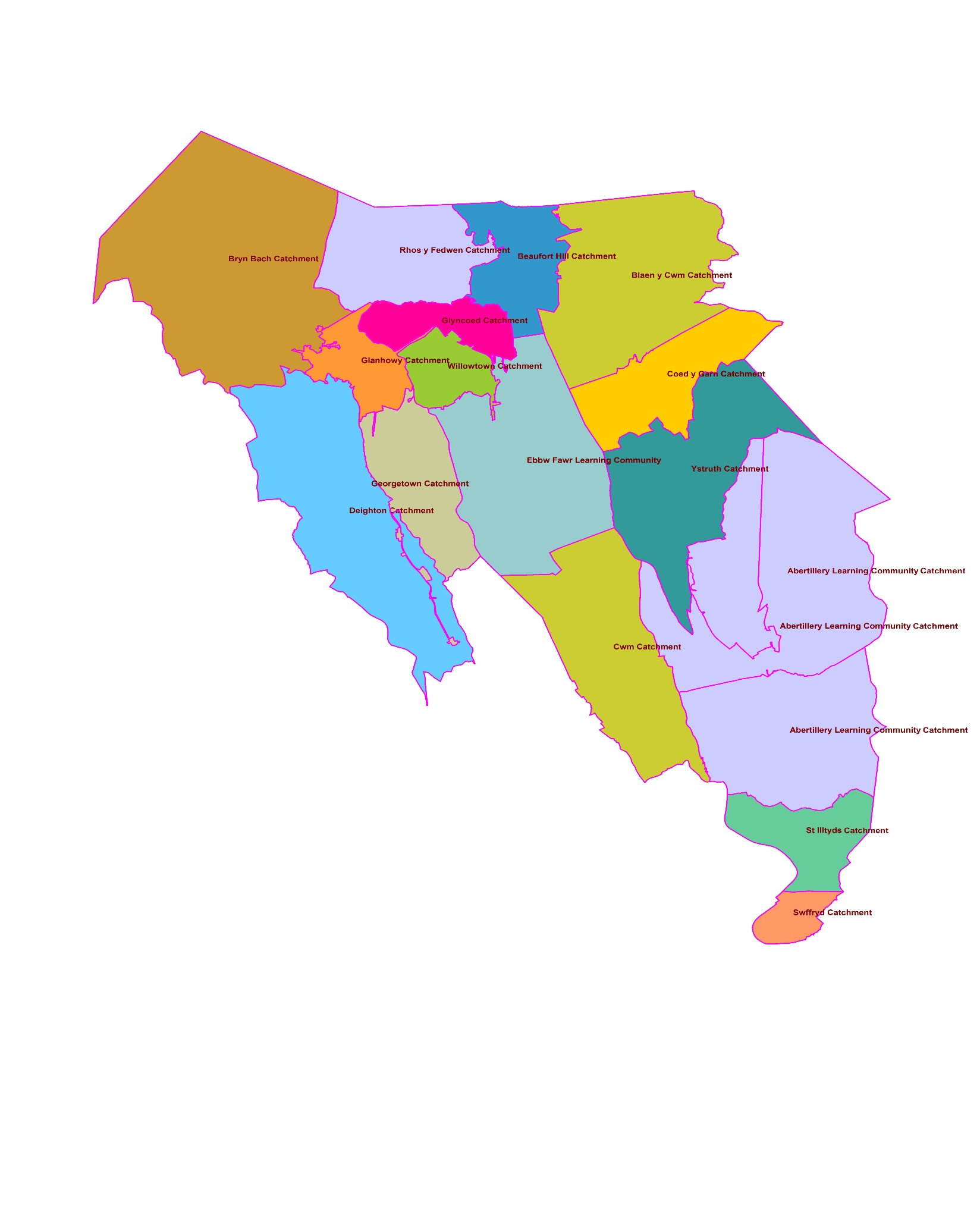 Bydd yr awdurdod lleol yn ymgynghori â’r partïon canlynol ar ei drefniadau derbyn: Penaethiaid ysgolion perthnasol:Cyrff llywodraethu ysgolion perthnasol: Pob pennaeth ysgol gymunedol ym Mlaenau GwentPob corff llywodraethu ysgol gymunedol ym Mlaenau Gwent Pob awdurdod lleol cyfagos yn yr ardal: Cyngor Bwrdeistref Sirol CaerffiliCyngor Bwrdeistref Sirol Torfaen Cyngor Sir FynwyCyngor Dinas Casnewydd Awdurdodau derbyn ar gyfer holl ysgolion eraill yr ardal: Pob pennaeth ysgol wirfoddol a gynorthwyir ym Mlaenau GwentPob corff llywodraethu ysgol wirfoddol a gynorthwyir ym Mlaenau GwentYsgol Sefydledig Bryn-mawr Ysgol Gynradd Gatholig yr Holl SeintiauYsgol Gynradd yr Eglwys yng Nghymru y Santes FairYsgol Gynradd Gatholig y Santes FairYsgol Gynradd Gatholig Sant JoseffYsgol *Mae’r ysgolion sydd wedi’u lliwio’n goch yn gyfrifol am eu trefniadau derbyn eu hunain ac, o’r herwydd, mae angen cyflwyno ceisiadau’n uniongyrchol i’r ysgol.Nifer derbyn y dosbarth meithrinSesiwnNifer derbyn statudol (dosbarth derbyn neu Flwyddyn 7)Ysgol Gynradd Gatholig yr Holl Saint30Bore26Ysgol Gynradd Beaufort Hill30Bore30Ysgol Gynradd Blaen-y-cwm26Amser llawn38Ysgol Gynradd Bryn-bach30Bore30Ysgol Gynradd Coed-y-garn30Amser llawn30Ysgol Gynradd Cwm52Bore30Ysgol Gynradd Cwm52Prynhawn30Ysgol Gynradd Deighton30Bore30Ysgol Gynradd Deighton30Prynhawn30Ysgol Gynradd Georgetown23Bore60Ysgol Gynradd Georgetown23Prynhawn60Ysgol Gynradd Glanhywi65Bore42Ysgol Gynradd Glanhywi65Prynhawn42Ysgol Gynradd Glyn-coed52Bore45Ysgol Gynradd Glyn-coed52Prynhawn45Ysgol Gynradd Rhosyfedwen26Amser llawn25Ysgol Gynradd Sant Illtyd30Bore30Ysgol Gynradd Gatholig Sant Joseff41Amser llawn15Ysgol Gynradd yr Eglwys yng Nghymru y Santes Fair30Bore30Ysgol Gynradd Gatholig y Santes Fair53Amser llawn30Ysgol Gynradd Swffryd19Bore23Ysgol Gynradd Swffryd19Prynhawn23Ysgol Gynradd Willowtown30Bore60Ysgol Gynradd Willowtown30Prynhawn60Ysgol Gymraeg Bro Helyg 60Amser llawn30Ysgol Gynradd Ystruth37Bore42Ysgol Gynradd Ystruth37Prynhawn42Nifer derbyn y dosbarth meithrinSesiwnSesiwnNifer derbyn statudol (dosbarth derbyn neu Flwyddyn 7)Ysgolion uwchraddYsgol Sefydledig Bryn-mawr151Ysgol Gyfun Tredegar152Ysgolion canolCymuned Ddysgu Abertyleri – cyfnod cynradd141141140Cymuned Ddysgu Abertyleri – cyfnod cynraddCymuned Ddysgu Abertyleri – cyfnod uwchradd150Cymuned Ddysgu Ebwy Fawr – cyfnod cynradd4747Bore38Cymuned Ddysgu Ebwy Fawr – cyfnod cynraddCymuned Ddysgu Ebwy Fawr – cyfnod uwchradd207